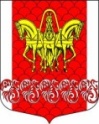 Администрациямуниципального образованияКисельнинское сельское поселениеВолховского муниципального районаЛенинградской областиПОСТАНОВЛЕНИЕот 07 мая 2018 года  № 168Об утверждении форм протоколов об административном правонарушении ипостановлений по делу об административном правонарушении В целях единообразного применения должностными лицами органов местного самоуправления норм действующего законодательства, в соответствии с Кодексом Российской Федерации об административных правонарушениях, ч. 1 ст. 2 областного закона Ленинградской области от 13.10.2006 года (ред. 15.01.2018) № 116-оз «О наделении органов местного самоуправления муниципальных образований Ленинградской области отдельными государственными полномочиями Ленинградской области в сфере административных правонарушений», информационным письмом Комитета правопорядка и безопасности Ленинградской области  от 05.03.2018 года № 2-19-449\2018 об утверждении типовых форм протоколов об административном правонарушении,                                              постановляю:          1.Утвердить форму протокола об административном правонарушении в отношении физического лица согласно приложения № 1.	2. Утвердить форму протокола об административном правонарушении в отношении юридического лица согласно приложения № 2.	3. Утвердить форму постановления по делу об административном правонарушении в отношении физического лица согласно приложения № 3.4.Утвердить форму постановления по делу об административном правонарушении в отношении юридического лица согласно приложения № 4.          5.Считать утратившим силу приложения №№ 2,3 постановления от 11.01.2012 года № 08 «Об образовании административной комиссии при администрации МО «Кисельнинское сельское поселение».           6.Опубликовать данное постановление в газете «Волховские огни» и разместить на официальном сайте МО «Кисельнинское сельское поселение» www: Кисельня.рф.          7.Постановление вступает в силу после официального опубликования.Глава администрацииМО Кисельнинское СП                                                                 Е.Л.МолодцоваИсп. А.М.Сальникова,        74-266 УТВЕРЖДЕН                                                                                        постановлением главы администрации                                                                                                              МО «Кисельнинское СП»                                                                                                          от 07.05. 2018 года №  168(приложение № 1)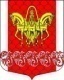     Администрация муниципального образования«Кисельнинское сельское поселение»Волховского муниципального района Ленинградской области187413, Ленинградская область, Волховский район, д. Кисельня. у. Центральная, д.5аПротокол № ______об административном правонарушении в отношении физического лица«_____» ______________ 20_____ г.                                    _____________________________«_____» час. «______» мин.                                                                                  (место составления)Мною,__________________________________________________________________(должность, Ф.И.О. составившего протокол)_____________________________________________________________________________________________________________________________________________________________________________________________________________________________________________в  соответствии  со ст. ст. 28.1,  28.2  КоАП  РФ  составлен  настоящий  протокол  о  том,  что  гражданин (ка)Фамилия _____________________________________________________________________Имя  ___________________Отчество _____________________________________________Дата рождения «___» ______________года рождения. Место рождения_________________Гражданство, русским языком __________________________________(владеет\не владеет)Адрес регистрации:_____________________________________________________________Адрес жительства, телефон:__________________________________________________________________________________________________________________________________Место работы и ее адрес, должность_____________________________________________________________________________________________________________________________________________________________________________________________________________________________________________________________________________________Документ, удостоверяющий личность_______________________________________________________________________________________________________________________________________________________________________________________________________(вид документа, серия, номер, дата выдачи, кем выдан)Сведения об административном правонарушении: «_______» ________________ 20____г. в «_____» час. «______» мин. по адресу:________________________________________________________________________________________________________________________________(указать место совершения административного правонарушения)     совершил_______________________________________________________________________________________________________________________________________________________________________________________________________________________________________________(указать событие административного правонарушения в соответствии с Законом)______________________________________________________________________________________________________________________________________________________________________________________________________________________________________________________________,то есть совершил административное правонарушение, предусмотренное ч.____ ст. _____ закона Ленинградской области от 02.07.2003 года № 47-оз «Об административных правонарушениях».Указанные обстоятельства подтверждаются показаниями свидетелей, потерпевших административного правонарушения:1.Фамилия______________________имя____________отчество________________________Место жительства (адрес) ____________________________________________________________________________________________________________________________________________(подпись)2.Фамилия______________________имя_______________отчество____________________Место жительства (адрес) ____________________________________________________________________________________________________________________________________________(подпись)       Свидетелям, потерпевшим разъяснены их права, обязанности и ответственность, предусмотренные ст.ст. 17.7,  17.9,  25.2, 25.6  КоАП РФ, а так же ст. 51 Конституции РФ.В соответствии с п. 1 ст. 25.1 КоАП РФ лицо, в отношении которого ведется производство по делу об административном правонарушении, вправе знакомиться со всеми материалами дела, давать объяснения, представлять доказательства, заявлять ходатайства и отводы, пользоваться юридической помощью защитника, а так же иными правами, предусмотренными КоАП РФ.Права и обязанности лица, в отношении которого ведется производство по делу об административном правонарушении разъяснены____________________________ (подпись).Объяснение лица, в отношении которого возбуждено дело об административном правонарушении:_________________________________________________________________________________________________________________________________________________________________________________________________________________________________________________________________________________________________________________________________________________________________________________________________________________________________________________________________________________________________________________________________________________________________________________________________________________________________________________________________________________________________________________________________________________________________________________________________________________________________________________________________________________________________________________________________________________________________________________________________________________________________________________________________________________________________________________________________________________________________________________________________________________________________________________________________.	Иные сведения, необходимые для разрешения дела:__________________________________________________________________________________________________________________________________________________________________________________________________________________________________________________________________Я уведомлен, что мне необходимо явиться на заседание административной комиссии муниципального образования «Кисельнинское сельское поселение» Волховского муниципального района Ленинградской области «_____» _____________20___ г. к «___:____» час. по адресу: д. Кисельня, ул. Центральная, д. 5а, каб. № _____, где будет рассматриваться дело об административном правонарушении. При себе иметь паспорт или документ, удостоверяющий личность.	________________________________________________________________________(число, подпись лица. В отношении которого ведется производство по делу об административном правонарушении)С протоколом ознакомлен, копию протокола получил «____» __________ 20__ г._____________________________________________________________________________(подпись лица, в отношении которого ведется производство по делу об административном правонарушении)От подписи протокола, объяснений гражданин (ка)___________________________отказался (лась)_______________________________________________________________                                                            (подпись должностного лица, составившего протокол) Ввиду неявки лица, в отношении которого возбуждено дело об административном правонарушении, (его представителя), уведомленного надлежащим образом о времени и месте составления протокола (уведомление от «_____» __________20___г.), протокол составлен в его (ее) отсутствие и направлен по почте заказным письмом с уведомлением.__________________________________________________________________________________________________________________________________________________________(Ф.И.О. должностного лица, составившего протокол, подпись)«______» _______________ 20___г.УТВЕРЖДЕН                                                                                        постановлением главы администрации                                                                                                              МО «Кисельнинское СП»                                                                                                          от 07.05. 2018 года №  168(приложение № 2)    Администрация муниципального образования«Кисельнинское сельское поселение»Волховского муниципального района Ленинградской области187413, Ленинградская область, Волховский район, д. Кисельня. у. Центральная, д.5аПротокол № ______об административном правонарушении в отношении юридического лица«_____» ______________ 20_____ г.                                    ____________________________«_____» час. «______» мин.                                                                                  (место составления)Мною,__________________________________________________________________(должность, Ф.И.О. составившего протокол)_____________________________________________________________________________________________________________________________________________________________________________________________________________________________________________в  соответствии  со ст. ст. 28.1,  28.2  КоАП  РФ  составлен  настоящий  протокол  о  том,  что  юридическое лицонаименование ___________________________________________________________________________________________________________________________________________________________________________________________________________________________Юридический адрес:_________________________________________________________________________________________________________________________________________Фактический адрес:_________________________________________________________________________________________________________________________________________Состоит на учете в ИФНС:___________________________________________________________________________________________________________________________________ИНН_________________________________________________________________________КПП _________________________________________________________________________Свидетельство о регистрации: ________________________________________________________________________________________________________________________________Сведения об административном правонарушении: «___» _____________ 20__г. в «_____» час. «______» мин. по адресу:____________________________________________ _____________________________________________________________________________________(указать место совершения административного правонарушения)     совершило______________________________________________________________________________________________________________________________________________________________________________________________________________________________________________(указать событие административного правонарушения в соответствии с Законом)_____________________________________________________________________________________________________________________________________________________________________________________________________________________________________________________________________________________________________________________________________________________________________________________________________________________________________________________________________________________________________________________________,ответственность за которое предусмотрена ч.____ ст. _____ закона Ленинградской области от 02.07.2003 года № 47-оз «Об административных правонарушениях».Указанные обстоятельства подтверждаются показаниями свидетелей административного правонарушения (если имеются свидетели):1.Фамилия__________________имя_______________ отчество________________________Место жительства (адрес) ____________________________________________________________________________________________________________________________________________(подпись)2.Фамилия______________________имя__________ отчество_________________________Место жительства (адрес) ____________________________________________________________________________________________________________________________________________(подпись)       Свидетелям разъяснены их права, обязанности и ответственность, предусмотренные ст.ст. 17.7,  17.9, 25.6  КоАП РФ, а так же ст. 51 Конституции РФ.Сведения о законном представителе юридического лица, в отношении которого ведется дело об административном правонарушении:Документ, подтверждающий полномочия:______________________________________________________________________________________________________________________(указать вид документа, когда и кем выдан)Фамилия______________________________________________________________________Имя__________________________Отчество________________________________________Дата рождения: «___» _________________г. Место рождения_________________________Место регистрации(адрес): ___________________________________________________________________________________________________________________________________Место работы, должность _________________________________________________________________________________________________________________________________________________________________________________________________________________Документ, удостоверяющий личность_______________________________________________________________________________________________________________________________________________________________________________________________________(вид документа, серия, номер, дата выдачи, кем выдан)Законному представителю юридического лица, в отношении которого возбуждено дело об административном правонарушении, разъяснены права, предусмотренные ст. 25.1, 25.4 КоАП РФ, ст. 51 Конституции РФ и ответственность по ст. 17.7 КоПА РФ.Объяснения законного представителя юридического лица, в отношении которого возбуждено дело об административном правонарушении, по обстоятельствам совершения административного правонарушения:________________________________________________________________________________________________________________________________________________________________________________________________________________________________________________________________________________________________________________________________________________________________________________________________________________________________________________________________________________________________________________________________________________________________________________________________________________________________________________________________________________________________________________________________________________________________________________________________________________________________________________________________________________________________________________________________________________________________________________________________(подпись).К протоколу прилагается_________________________________________________________________________________________________________________________________________________________________________________________________________________	Иные сведения, необходимые для разрешения дела_____________________________________________________________________________________________________________________________________________________________________________________________________________________________________________________________________________________________________________________________________________________________________________________________________________________________.Я уведомлен, что мне необходимо явиться на заседание административной комиссии муниципального образования «Кисельнинское сельское поселение» Волховского муниципального района Ленинградской области «_____» _____________20___ г. к «___:____» час. по адресу: д. Кисельня, ул. Центральная, д. 5а, каб. № _____, где будет рассматриваться дело об административном правонарушении. При себе иметь паспорт или документ, удостоверяющий личность.____________________________________________________________________________(число, подпись лица, в отношении которого ведется производство по делу об административном правонарушении)С протоколом ознакомлен, копию протокола получил «____» __________ 20__ г._____________________________________________________________________________(подпись лица, в отношении которого ведется производство по делу об административном правонарушении)От подписи отказался: ___________________________________________________                                                                      (подпись должностного лица, составившего протокол)________________________________________________________________(подписи свидетелей)Ввиду неявки законного представителя юридического лица, в отношении которого возбуждено дело об административном правонарушении, уведомленного надлежащим образом о времени и месте составления протокола об административном правонарушении (уведомление от «_____» __________20___г.), протокол составлен в его (ее) отсутствие и направлен по почте заказным письмом с уведомлением.__________________________________________________________________________________________________________________________________________________________(Ф.И.О. должностного лица, составившего протокол, подпись)«______» _______________ 20___г.УТВЕРЖДЕН                                                                                        постановлением главы администрации                                                                                                              МО «Кисельнинское СП»                                                                                                          от 07.05. 2018 года №  168(приложение № 3)    Администрация муниципального образования«Кисельнинское сельское поселение»Волховского муниципального района Ленинградской области187413, Ленинградская область, Волховский район, д. Кисельня. у. Центральная, д.5аПОСТАНОВЛЕНИЕ № ___________по делу об административном правонарушении в отношении физического лица    «_____»  __________________ 20__ г.                                                 ________________________________            (дата рассмотрения дела)                                                                                    (место рассмотрения дела)Административная комиссия муниципального образования «Кисельнинское сельское поселение» Волховского муниципального района Ленинградской области в составе, утвержденном постановлением главы администрации от 22.03.2018 года № 112 «Об утверждении новой редакции персонального состава административной комиссии муниципального образования «Кисельнинское сельское поселение» в  соответствии   со   статьями  29.7,  29.9,  29.10   Кодекса   Российской Федерации   об   административных   правонарушениях,   рассмотрев  дело  об административном правонарушении, установила, что гражданин(ка)Фамилия _____________________________________________________________________Имя _________________________________________________________________________Отчество _____________________________________________________________________Дата рождения________________________  место рождения _________________________Гражданство __________________, русским языком________________ владеет(не владеет)Зарегистрированный(ая) по месту жительства/пребывания ______________________________________________________________________________________________________________________________________________________________тел.: __________________Фактически проживающий(ая) ___________________________________________________ _________________________________________________________тел.:_________________Документ, удостоверяющий личность ___________________________________________________________________________________________________________________________________________________________________________________________________________________________________________________________________________________(вид документа, серия, номер, дата выдачи, кем выдан)Привлекался (лась) ли ранее к административной ответственности и когда:__________________________________________________________________________________________.Обстоятельства, смягчающие административную ответственность____________________
__________________________________________________________________________________________________________________________________________________________.Обстоятельства, отягчающие административную ответственность _______________________________________________________________________________________________________________________________________________________________________________.«____»  __________ 20__ г. в «____» час. «____» мин. _______________________________(дата, время совершения административного правонарушения)_____________________________________________________________________________(место совершения административного правонарушения)_____________________________________________________________________________(обстоятельства, установленные при рассмотрении дела)___________________________________________________________________________________________________________________________________________________________________________________________________________________________________________________________________________________________________________________________________________________________________________________________________________________________________________________________________________________________________________________________________________________________то есть    совершил(а)    административное   правонарушение,   предусмотренное ч.  ___ ст._______ закона Ленинградской области от 02.07.2003 года № 47-оз «Об административных правонарушениях»ПОСТАНОВИЛА:_____________________________________________________________________________(мотивированное решение по делу)_____________________________________________________________________________________________________________________________________________________________________________________________________________________________________________________________________________________________________________________________________________________________________________________________________________________________________________________________________________________________________________________________________________________________________________________________________________________________________________________________________________________________________________________.    Лицу,   в   отношении  которого  возбуждено  дело  об  административном правонарушении,  разъяснены  права,  предусмотренные  статьей  25.1 Кодекса Российской  Федерации об административных правонарушениях, право, порядок и сроки обжалования постановления по  делу,  предусмотренные  статьями  30.1, 30.2,    30.3    Кодекса    Российской    Федерации   об   административных правонарушениях, а также положения статьи 32.2 Кодекса Российской Федерации об    административных    правонарушениях,    предусматривающие      уплату административного штрафа не позднее 60 дней со дня вступления постановления в  законную  силу,  и частью 1 статьи 20.25 Кодекса Российской Федерации об административных   правонарушениях,  предусматривающие  ответственность  за неуплату административного штрафа в установленный срок.Председатель административной комиссии, вынесшей постановление  _________________                                                                                                                                                                                (подпись)Копию постановления получил(а)  «____»  _____________ 20__ г.    ___________________                                                                                                                                                                             (подпись)Информация о получателе штрафа, необходимая в соответствии с правилами заполнения расчетных документов на перечисление суммы административного штрафа,  сведения о вручении бланка платежного документа, содержащего указанную информацию (в случае наложения административного штрафа) получены ____________________________________________________________________________________(дата, подпись)ОТМЕТКА ОБ ИСПОЛНЕНИИ ПОСТАНОВЛЕНИЯ: (заполняется ответственным секретарем административной комиссии)1.Постановление №________ от «____»  _______ 20__ г. исполнено в добровольном порядке: «____»  ___________ 20__ г.2.Постановление направлено для принудительного исполнения: «_____»  __________ 20__ г. исходящий номер ___________Дата вступления постановления в законную силу «_____»  ____________ 20__ г. ________(заполняется  при  направлении  постановления  в подразделение  Федеральнойслужбы судебных приставов)По состоянию на _____________________________ административный штраф не оплачен.           (указывается дата истечения срока оплаты штрафа в добровольном порядке)Ответственный секретарь административной комиссии______________________________                                                                                                                              (Ф.И.О., подпись)Оборотная сторонакопии постановления по делуоб административном правонарушенииСПРАВОЧНАЯ ИНФОРМАЦИЯКодекс Российской Федерации об административных правонарушениях(извлечение)Статья 25.1. Лицо, в отношении которого ведется производство по делу об административном правонарушении1. Лицо, в отношении которого ведется производство по делу об административном правонарушении, вправе знакомиться со всеми материалами дела, давать объяснения, представлять доказательства, заявлять ходатайства и отводы, пользоваться юридической помощью защитника, а также иными процессуальными правами в соответствии с настоящим Кодексом.2. Дело об административном правонарушении рассматривается с участием лица, в отношении которого ведется производство по делу об административном правонарушении. В отсутствие указанного лица дело может быть рассмотрено лишь в случаях, предусмотренных частью 3 статьи 28.6 настоящего Кодекса, либо если имеются данные о надлежащем извещении лица о месте и времени рассмотрения дела и если от лица не поступило ходатайство об отложении рассмотрения дела либо если такое ходатайство оставлено без удовлетворения.Статья 30.1. Право на обжалование постановления по делу об административном правонарушении1. Постановление по делу об административном правонарушении может быть обжаловано лицами, указанными в статьях 25.1 - 25.5 настоящего Кодекса:2) вынесенное коллегиальным органом - в районный суд по месту нахождения коллегиального органа;Статья 30.2. Порядок подачи жалобы на постановление по делу об административном правонарушении1. Жалоба на постановление по делу об административном правонарушении подается судье, в орган, должностному лицу, которыми вынесено постановление по делу и которые обязаны в течение трех суток со дня поступления жалобы направить ее со всеми материалами дела в соответствующий суд, вышестоящий орган, вышестоящему должностному лицу.3. Жалоба может быть подана непосредственно в суд, вышестоящий орган, вышестоящему должностному лицу, уполномоченным ее рассматривать.Статья 30.3. Срок обжалования постановления по делу об административном правонарушении1. Жалоба на постановление по делу об административном правонарушении может быть подана в течение десяти суток со дня вручения или получения копии постановления.2. В случае пропуска срока, предусмотренного частью 1 настоящей статьи, указанный срок по ходатайству лица, подающего жалобу, может быть восстановлен судьей или должностным лицом, правомочными рассматривать жалобу.Статья 32.2. Исполнение постановления о наложении административного штрафа1. Административный штраф должен быть уплачен лицом, привлеченным к административной ответственности, не позднее 60 дней со дня вступления постановления о наложении административного штрафа в законную силу.3. Сумма административного штрафа вносится или перечисляется лицом, привлеченным к административной ответственности, в банк или в иную кредитную организацию.5. При отсутствии документа, свидетельствующего об уплате административного штрафа, по истечении 60 дней со срока, указанного в части 1 настоящей статьи, судья, орган, должностное лицо, вынесшие постановление, направляют соответствующие материалы судебному приставу-исполнителю для взыскания суммы административного штрафа в порядке, предусмотренном федеральным законодательством. Кроме того, должностное лицо федерального органа исполнительной власти, его учреждения, структурного подразделения или территориального органа, а также иного государственного органа, уполномоченного осуществлять производство по делам об административных правонарушениях (за исключением судебного пристава-исполнителя), составляет протокол об административном правонарушении, предусмотренном частью 1 статьи 20.25 настоящего Кодекса, в отношении лица, не уплатившего административный штраф.Статья 20.25. Неуплата административного штрафа либо самовольное оставление места отбывания административного ареста1.Неуплата административного штрафа в срок, предусмотренный настоящим Кодексом, - влечет наложение административного штрафа в двукратном размере суммы неуплаченного административного штрафа, но не менее одной тысячи рублей, либо административный арест на срок до пятнадцати суток, либо обязательные работы на срок до пятидесяти часов.УТВЕРЖДЕН                                                                                        постановлением главы администрации                                                                                                              МО «Кисельнинское СП»                                                                                                          от 07.05. 2018 года №  168(приложение № 4)    Администрация муниципального образования«Кисельнинское сельское поселение»Волховского муниципального района Ленинградской области187413, Ленинградская область, Волховский район, д. Кисельня. у. Центральная, д.5аПОСТАНОВЛЕНИЕ № ___________по делу об административном правонарушении в отношении юридического лица    «_____»  __________________ 20__ г.                                                 ________________________________            (дата рассмотрения дела)                                                                                    (место рассмотрения дела)Административная комиссия муниципального образования «Кисельнинское сельское поселение» Волховского муниципального района Ленинградской области в составе, утвержденном постановлением главы администрации от 22.03.2018 года № 112 «Об утверждении новой редакции персонального состава административной комиссии муниципального образования «Кисельнинское сельское поселение» в  соответствии   со   статьями  29.7,  29.9,  29.10   Кодекса   Российской Федерации   об   административных   правонарушениях,   рассмотрев  дело  об административном правонарушении, установила, что юридическое лицо_____________________________________________________________________________(полное наименование юридического лица)______________________________________________________________________________________________________________________________________________________________________________________________________________________________________________________________________________________________________________________________________________Юридический адрес: _______________________________________________________________________________________________________________________________________Фактический адрес:________________________________________________________________________________________________________________________________________Состоит на учете в ИФНС:______________________________________________________ОРГН___________________________________, ИНН_______________________________, КПП_________________________________________________________________________Привлекалось ли ранее к административной ответственности и когда: _____________________________________________________________________________________________Обстоятельства, смягчающие административную ответственность____________________
__________________________________________________________________________________________________________________________________________________________.Обстоятельства, отягчающие административную ответственность _______________________________________________________________________________________________________________________________________________________________________________.Ф.И.О. законного представителя юридического лица: ___________________________________________________________________________________________________________документ,  подтверждающий  полномочия  законного представителя юридического лица:_____________________________________________________________________________(указать вид документа, когда и кем выдан)__________________________________________________________________________________________________________________________________________________________документ, удостоверяющий личность: ___________________________________________                                                                                    (вид документа, серия, номер, дата выдачи, кем выдан)__________________________________________________________________________________________________________________________________________________________Место работы, должность:________________________________________________________________________________________________________________________________________________________________________________________________________________«_____»  ____________ 20__ г. в «____» час. «____» мин. ____________________________(дата, время совершения административного правонарушения)_____________________________________________________________________________(место совершения административного правонарушения)_____________________________________________________________________________(обстоятельства, установленные при рассмотрении дела)_________________________________________________________________________________________________________________________________________________________________________________________________________________________________________________________________________________________________________________________________________________________________________________________________т.е.  совершило административное правонарушение, предусмотренное ч. ___ ст._________закона Ленинградской области от 02.07.2003 года № 47-оз «Об административных правонарушениях»                                ПОСТАНОВИЛА:___________________________________________________________________________(мотивированное решение по делу)___________________________________________________________________________________________________________________________________________________________________________________________________________________________________________________________________________________________________________________________________________________________________________________________________________    Лицу,   в   отношении  которого  возбуждено  дело  об  административном правонарушении,  разъяснены  права,  предусмотренные  статьей  25.1 Кодекса Российской  Федерации об административных правонарушениях, право, порядок и сроки обжалования постановления  по  делу,  предусмотренные  статьями 30.1, 30.2,    30.3    Кодекса    Российской    Федерации   об   административных правонарушениях, а также положения статьи 32.2 Кодекса Российской Федерации об    административных     правонарушениях,     предусматривающие    уплату административного штрафа не позднее 60 дней со дня вступления постановления в  законную  силу,  и частью 1 статьи 20.25 Кодекса Российской Федерации об административных   правонарушениях,  предусматривающие  ответственность  за неуплату административного штрафа в установленный срок.Председатель административной комиссии, вынесшее постановление _________________                                                                                                                                  (подпись)Копию постановления получил(а) «_____» __________ 20__ г.   _______________________                                                                                                                              (подпись)Информация о получателе штрафа, необходимая в соответствии с правилами заполнения расчетных документов на перечисление суммы административного штрафа,  сведения о вручении бланка платежного документа, содержащего указанную информацию (в случае наложения административного штрафа) получены ____________________________________________________________________________________(дата, подпись)ОТМЕТКА ОБ ИСПОЛГНЕНИИ ПОСТАНОВЛЕНИЯ: (заполняется ответственным секретарем административной комиссии)1.Постановление №________ от «____»  _______ 20__ г. исполнено в добровольном порядке: «____»  ___________ 20__ г.2.Постановление направлено для принудительного исполнения: «_____»  __________ 20__ г. исходящий номер ___________Дата вступления постановления в законную силу «_____»  ____________ 20__ г. ________(заполняется  при  направлении  постановления  в подразделение  Федеральнойслужбы судебных приставов)По состоянию на _____________________________ административный штраф не оплачен.           (указывается дата истечения срока оплаты штрафа в добровольном порядке)Ответственный секретарь административной комиссии______________________________                                                                                                                              (Ф.И.О., подпись)Оборотная сторонакопии постановления по делуоб административном правонарушенииСПРАВОЧНАЯ ИНФОРМАЦИЯКодекс Российской Федерации об административных правонарушениях(извлечение)Статья 25.1. Лицо, в отношении которого ведется производство по делу об административном правонарушении1. Лицо, в отношении которого ведется производство по делу об административном правонарушении, вправе знакомиться со всеми материалами дела, давать объяснения, представлять доказательства, заявлять ходатайства и отводы, пользоваться юридической помощью защитника, а также иными процессуальными правами в соответствии с настоящим Кодексом.2. Дело об административном правонарушении рассматривается с участием лица, в отношении которого ведется производство по делу об административном правонарушении. В отсутствие указанного лица дело может быть рассмотрено лишь в случаях, предусмотренных частью 3 статьи 28.6 настоящего Кодекса, либо если имеются данные о надлежащем извещении лица о месте и времени рассмотрения дела и если от лица не поступило ходатайство об отложении рассмотрения дела либо если такое ходатайство оставлено без удовлетворения.Статья 30.1. Право на обжалование постановления по делу об административном правонарушении1. Постановление по делу об административном правонарушении может быть обжаловано лицами, указанными в статьях 25.1 - 25.5 настоящего Кодекса:2) вынесенное коллегиальным органом - в районный суд по месту нахождения коллегиального органа;Статья 30.2. Порядок подачи жалобы на постановление по делу об административном правонарушении1. Жалоба на постановление по делу об административном правонарушении подается судье, в орган, должностному лицу, которыми вынесено постановление по делу и которые обязаны в течение 3 суток со дня поступления жалобы направить ее со всеми материалами дела в соответствующий суд, вышестоящий орган, вышестоящему должностному лицу.3. Жалоба может быть подана непосредственно в суд, вышестоящий орган, вышестоящему должностному лицу, уполномоченным ее рассматривать.Статья 30.3. Срок обжалования постановления по делу об административном правонарушении1. Жалоба на постановление по делу об административном правонарушении может быть подана в течение 10 суток со дня вручения или получения копии постановления.2. В случае пропуска срока, предусмотренного частью 1 настоящей статьи, указанный срок по ходатайству лица, подающего жалобу, может быть восстановлен судьей или должностным лицом, правомочными рассматривать жалобу.Статья 32.2. Исполнение постановления о наложении административного штрафа1. Административный штраф должен быть уплачен лицом, привлеченным к административной ответственности, не позднее 60 дней со дня вступления постановления о наложении административного штрафа в законную силу.3. Сумма административного штрафа вносится или перечисляется лицом, привлеченным к административной ответственности, в банк или в иную кредитную организацию.5. При отсутствии документа, свидетельствующего об уплате административного штрафа, по истечении тридцати дней со срока, указанного в части 1 настоящей статьи, судья, орган, должностное лицо, вынесшие постановление, направляют соответствующие материалы судебному приставу-исполнителю для взыскания суммы административного штрафа в порядке, предусмотренном федеральным законодательством. Кроме того, должностное лицо федерального органа исполнительной власти, его учреждения, структурного подразделения или территориального органа, а также иного государственного органа, уполномоченного осуществлять производство по делам об административных правонарушениях (за исключением судебного пристава-исполнителя), составляет протокол об административном правонарушении, предусмотренном частью 1 статьи 20.25 настоящего Кодекса, в отношении лица, не уплатившего административный штраф.Статья 20.25. Неуплата административного штрафа либо самовольное оставление места отбывания административного ареста1.Неуплата административного штрафа в срок, предусмотренный настоящим Кодексом, - влечет наложение административного штрафа в двукратном размере суммы неуплаченного административного штрафа, но не менее одной тысячи рублей, либо административный арест на срок до пятнадцати суток, либо обязательные работы на срок до пятидесяти часов.